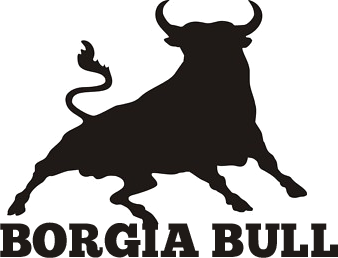 What’s on the BBQ?Cornish Mackerel with gremolataGrilled Sardines with harissa yogurtClassic burgerJerk pork kebabs“Not Nandos” 	ChickenBean stuffed sweet potato (v)All served withPotato SaladColeslawGrilled courgette salad with mint & fetaLocal breadsPer item £3.504 items £10All you can eat £15!Book a table @ Polgoon and get some Pulled Pork Nachos for your table01736 333946